München-Giesing, 12.09.2023Liebe Eltern der GS Weißenseestraße,ich hoffe, Sie hatten alle eine erholsame Sommerpause und konnten gemeinsam mit Ihren Kindern wunderbare Momente erleben. Es ist eine Freude, Sie zum Beginn des neuen Schuljahres 2023/2024 an unserer Schule willkommen zu heißen.Mit diesem Schreiben möchte ich mich Ihnen als neue Schulleitung vorstellen. Mein Name ist Sebastian Kainz, und ich werde in diesem Schuljahr die Position der Schulleitung kommissarisch übernehmen. Ich bringe eine langjährige Erfahrung im Bildungsbereich mit, kenne die Weißenseestraße aus meiner Zeit als Mobile Reserve und war letztes Jahr Konrektor einer anderen Grundschule in München. Sie können sich sicher sein, dass ich mich immer für das Wohl unserer Schülerinnen und Schüler sowie die Qualität der Bildung und ein freundliches und friedliches Miteinander an unserer Schule einsetzen werde. Ich freue mich sehr auf die Zusammenarbeit mit Ihnen und auf ein erfolgreiches Schuljahr.Unterstützt werde ich im Rektorat durch Frau Evelyn Miess und Frau Monika Nowicki, die die stellvertretenden Schulleitungen sind. Sie werden mich bei meiner Arbeit unterstützen und sind ebenfalls wichtige Ansprechpartnerinnen für Sie und Ihre Kinder.Unser bewährtes LehrerInnenkollegium wird in diesem Jahr durch die neuen Lehrkräfte Stefanie Meier, Thomas Bauer, Lena Stitzl, Wiebke Bucholz, Isabella Klauser, Adeline Frech, Alice Klemm, Lucia Hartmannsgruber, Alexandra Graupner, Alina Breivers, Marie Machacek, Vivien Franc und Julian Jaworin, verstärkt, die wir herzlich begrüßen. Sie werden mit ihren vielfältigen Kompetenzen das Team bereichern und dazu beitragen, dass unser Motto „Vielfalt macht uns stark“ mit Leben gefüllt wird.Ein besonderer Gruß geht an unsere neuen Erstklässler und ihre stolzen Eltern. Wir freuen uns sehr, dass Ihre Kinder nun Teil unserer Schulgemeinschaft sind und heißen sie herzlich willkommen. Der erste Schultag ist immer ein aufregendes Ereignis, sowohl für die kleinen ABC-SchützInnen als auch für die Eltern. Niemand weiß das derzeit besser als ich, da eines meiner Kinder heute ebenfalls die Schule beginnt. Wir sind sicher, dass Ihre Kinder in den kommenden Jahren viele spannende und lehrreiche Erfahrungen an unserer Schule machen werden.Organisatorische Informationen:Zugang zum Schulgelände: Der Zugang zum Schulgelände erfolgt über den Eingang vom ehemaligen LehrerInnenparkplatz aus. Eltern begleiten Ihre Kinder bitte nur bis zum Tor. Wir bitten Sie außerdem dringend darum, Ihre Kinder nicht mit dem Auto zur Schule zu bringen. "Elterntaxis" stellen eine erhebliche Gefahr für unsere Schulkinder dar und gefährden letztendlich auch Ihre eigenen Kinder. Vor allem aufgrund der neuen Bausituation bitte ich, dass Sie zum Wohl aller Kinder handeln.Stundenplan und MateriallistenHeute erhalten Sie den Stundenplan Ihres Kindes. Die Klassen 1a, 1b, 1c, 1d und 1e haben in der ersten Schulwoche Unterricht von 8.00 Uhr bis 11.20 Uhr. Für diese Klassen gilt der Stundenplan ab Montag, dem 18. September 2023. Für alle anderen Klassen gilt der Stundenplan ab Mittwoch, dem 13. September 2023, auch für die Klasse 1g. Materiallisten werden in den kommenden Tagen ausgegeben und ergänzt.Frühbetreuung ab 7.15 UhrAb dem 4. Oktober 2023 bieten wir in der Mensa der Schule an allen Schultagen ab 7.15 Uhr ein kostenloses Frühstück an. Dieses wird von Brotzeit e.V. finanziert. Eine Anmeldung ist nicht erforderlich, die Teilnahme ist freiwillig.Wichtige Termine zum SchuljahresanfangElternabende und Wahl der Klassenelternsprecher/innen: Die Elternabende mit der Wahl der beiden Klassenelternsprecher/innen finden zu folgenden Terminen statt:Klassen: Do, 14.09.2023, 18.00 Uhr, Treffpunkt in der TurnhalleKlassen: Di, 19.09.2023, 18.00 Uhr im KlassenzimmerKlassen: Mi, 20.09.2023, 18.00 Uhr im KlassenzimmerKlassen: Do, 21.09.2023, 18.00 Uhr im KlassenzimmerWahl zum ElternbeiratAm Mittwoch, dem 4. Oktober 2023, um 18.00 Uhr in der Mensa findet die Wahl zum Elternbeirat statt. Alle Eltern sind herzlich eingeladen, sich zur Wahl aufstellen zu lassen und teilzunehmen. Eine starke Elternvertretung ist in allen schulischen Belangen von großer Bedeutung.Weitere Informationen:Bitte beachten Sie auch unsere Homepage für weitere Informationen und Termine. Das Passwort für den geschützten Bereich lautet „weissensee2017“.Wir werden in diesem Jahr schon bald den Eltern-Messenger-Dienst EduPage einführen und freuen uns schon darauf Sie digital schneller erreichen zu können. Auch erkrankte Kinder können dann über den Messenger gemeldet werden.Wir freuen uns auf die Zusammenarbeit mit Ihnen und vor allem Ihren Kindern und auf ein harmonisches, ereignisreiches und bereicherndes Jahr an der GS Weißenseestraße.Herzliche Grüße und uns allen einen guten StartSebastian Kainz, SchulleitungEvelyn Miess und Monika Nowicki, stellvertretende Schulleitungen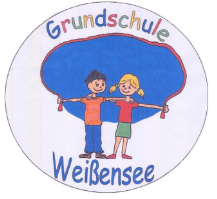 Grundschule an der Weißenseestraße 4581539 MünchenTel. 089/649 136 89 - 0     Fax  - 38  gs-weissenseestr-45@muenchen.de    www.gsweiss.musin.de